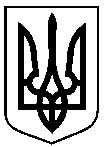 СУМСЬКА    МІСЬКА     РАДАУПРАВЛІННЯ  ОСВІТИ І НАУКИвул. Харківська, 35, м. Суми, 40035, тел. факс (0542) 32-78-05E-mail:  osvita@smr.gov.ua  Н А К А З  27.02.2018                                                                                        № 142Про організацію роботи з питань енергозбереження у 2018 роціНа виконання статті 7 Закону України вiд 01.07.1994   № 74/94-ВР «Про енергозбереження»,  розпорядження Кабінету Міністрів України від 16.01.2008    № 1337-р «Про здійснення заходів щодо скорочення споживання електричної енергії бюджетними установами для переведення бюджетних установ на використання енергоефективних освітлювальних приладів, з дотриманням санітарних норм освітлення», розпорядження міського голови від 11.08.2017 № 268 – Р «Про впровадження системи моніторингу споживання води та енергоресурсів у місті Суми», рішення  Сумської міської ради від 26.07.2017 №2375  «Про затвердження Концепції запровадження системи енергетичного менеджменту в бюджетній сфері міста Суми відповідно до національного стандарту  України ДСТУ ІSО 50001:2014», наказу управління освіти і науки Сумської міської ради від18.08.2017 №704 «Про обов’язковість відомостей моніторингу споживання енергоресурсів навчальними закладами, що підпорядковуються управлінню освіти і науки Cумської міської ради»  та з метою формування у працівників і дітей  теоретичних та практичних навичок про енергозберігаючі технології, розуміння необхідності бережливого ставлення до використання енергоносіїв, їх економного споживання, охорони навколишнього середовища, залучення усіх учасників освітнього процесу до корисної діяльності з питань енерго- і ресурсозбереженняНАКАЗУЮ:1.	Керівникам закладів освіти:1.1. Розробити та затвердити план заходів  з енергозбереження на 2018 рік , до 12.03.2018 р.1.2. Визначити відповідальну особу за стан і реалізацію заходів з енергозбереження, до 12.03.2018 р.1.3. Встановити контроль та відповідальність за економне та раціональне споживання енергоносіїв в межах виділених обсягів фінансування та у натуральних  показниках, до 05.03.2018 р.1.4. На сайті закладу створити розділ «Енергозберження» та розмістити План заходів, до 12.03.2018 року.1.5. Про реалізацію заходів інформувати управління освіти і науки Сумської міської ради щоквартально не пізніше 25 числа останнього місяця кварталу в електронному вигляді на e-mail: osvita.monitoring@ukr.net .1.6. Провести тематичний тиждень «Споживай енергію розумно» у закладах освіти, під час  якого активізувати роботу з дітьми та батьками із  зазначеного питання, з 26 по 31 березня 2018 року:1.6.1. Організувати та провести з працівниками закладів освіти, батьківською громадськістю ряд  практичних заходів, орієнтованих на пропаганду енергозбереження, раціонального використання паливно-енергетичних ресурсів у закладах освіти та в побуті.1.6.2. Організувати та провести конкурси дитячої творчості, захист проектів на енергозберігаючу тематику з розробкою пам’яток з корисними порадами для дітей та батьків, екскурсії, енергетичні аудити закладів освіти і житлових будинків, роботу юних енергоменеджерів та відповідної прес-служби.1.6.3. Фотозвіти про проведені заходи розмістити на сайтах  у строк до 04.04.2018 р.1.7. Заслуховувати звіти відповідальних осіб щодо збереження та економного використання тепло-, водо-, енергоносіїв на виробничих нарадах, нарадах при директору відповідно до плану роботи закладу.2. Контроль за виконанням наказу покласти на заступників начальника Дригу Т.В. та Гончарову Н.О.Начальник управління освіти і науки	                    	А. М. Данильченко Дрига 32-67-73Тімченко 32-77-85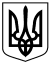 Управління освіти і науки Сумської міської радиКомунальна установа Сумська спеціалізована школа 1-Ш ступенів №2 ім. Д.Косаренка м. Суми, Сумської областівул. Г.Кондратьєва б.76, м. Суми, 40030, тел. 22 – 45 - 04;E-mail: ssh_2_sumy@ukr.netКод ЄДРПОУ 23049664НАКАЗ04.01.2021                                                                                        № _____ОДПро забезпечення функціонування  системи енергетичного  менеджменту в  закладі  освітиНа виконання    Законів  України «Про енергозбереження» «Про  енергетичну  ефективність  будівель»   рішенні  Сумської  міської  ради від 28 вересня 2016 року №1089-МР «Про  за твердження   Плану  дій сталого  енергетичного  розвитку  міста Суми до 2025 року» рішення  Сумської  міської  ради від 16.12.2020 року № 31-МР  «Про  затвердження  нової  редакції  Концепції запровадження  системи енергетичного  менеджменту  в  бюджетній  сфері Сумської  міської  територіальної  громади     відповідно до  міжнародного стандарту ІSО 50001» рішення  Сумської  міської  ради від 18.12.2019 року  №6108-МР «Про  програму підвищення  енергоефективності в  бюджетній  сфері Сумської  міської об’єднаної  громади на 2020-2022 роки»,  розпорядження  міського  голови від   05.08.2016 №230-Р  «Про  здійснення  заходів щодо  скорочення  споживання    електричної  енергії в  бюджетній  сфері міста  Суми»,  розпорядження  міського голови м. Суми від 11.08.2017 № 268 – Р «Про впровадження системи моніторингу споживання води та енергоресурсів у місті Суми», наказу управління освіти і науки Сумської міської ради від 23.12.2020 № 575  «Про  забезпечення  функціонування системи  енергетичного  менеджменту  у   галузі   «Освіта», з  метою  забезпечення функціонування  системи енергетичного  менеджменту, динамічного  контролю за  споживанням  енергоресурсів,  документування та  аналізування енергоспоживання,   впровадження сучасних енергозберігаючих  заходівНАКАЗУЮ:1. Призначити  відповідальною  особою  за  ведення  моніторингу  споживання  води  та  енергоресурсів  заступника  директора  з ГР   Титаренко  Н.Ю.  2. Призначити відповідальною  особою за  ведення  моніторингу  споживання  води  та  енергоресурсів у   разі    відсутності  основного   енергоменеджера   завідувачку  бібліотекою   Анцибор   І.В.3. Заступнику директора з ГР Титаренко Н.Ю.:3.1. Надіслати  скан-копії    наказів  про  призначення  відповідальних  осіб за  ведення   моніторингу  споживання  води  та  енергоресурсів  на  електронну    адресу: osvita.monitoring@ukr.net,  до 15.01.20213.2. Керуватися   чинними   державними  будівельними  нормами  у сфері   енергозбереження  при  впровадженні   енергозберігаючих  заходів.3.3. Здійснювати  порівняльний  аналіз    вибору  обладнання  при  закупівлі  енергоспоживаючого  обладнання.3.4. Розробити  та  затвердити  план  заходів  з  енгергозбереження  на  поточний рік  (додається).3.5. Забезпечити  достовірне  та  якісне  заповнення   відомості  моніторингу  відповідно  до  Інструкції  по  заповненню  відомості  моніторингу споживання  води  та  енергоресурсів у  будівлі  закладу.3.6. Забезпечити  щоденне   внесення  показів  приладів  обліку  енергоносіїв  та  води на  платформі uMuni,  щоденно  до  09.00  години.3.7. Переглянути   та  відкоригувати  графік  технічного  обслуговування контрольно-вимірювальної    техніки  на 2020-2022  роки до 15.01.2021 року.3.8. Забезпечити  надання  відомості моніторингу на  електронні  адреси: vidomosti.osvita@gmail.com та energovidomosti@outlook.com,  щовівторка.3.9. Здійснювати   аналіз  використання  енергоресурсів  та  води   згідно  з  формою  щомісячно  та  надсилати  в  електронному  вигляді на  електронну  адресу: osvita.monitoring@ukr.net,  до   1  числа   кожного  місяця.
3.10. Організувати та провести з працівниками школи, батьківською громадськістю ряд  практичних заходів, орієнтованих на пропаганду енергозбереження, раціонального використання паливно-енергетичних ресурсів у закладах освіти та в побуті.3.11.Звітувати на нарадах при директорі щодо збереження та економного використання тепло-, водо-, енергоносіїв, щоквартально. 4. Внести  зміни  до  Посадової  інструкції енергоменеджера,  заступника  директора  з ГР в  частині  нормативних  документів,  а  саме: «у  своїй  роботі  керується  міжнародним стандартом  ISO 50001»5. Заступнику директора з ВР Івченко С.В.:5.1. Провести тематичний тиждень в  онлайнрежимі «Споживай енергію розумно»  під час  якого активізувати роботу з дітьми та батьками із  зазначеного питання, з 15 по 19 березня 2021 року.5.2.Організувати та провести конкурси дитячої творчості, захист проєктів на енергозберігаючу тематику з розробкою пам’яток з корисними порадами для дітей та батьків.   4.1.2. Фотозвіти про проведені заходи розмістити на сайті школи, до 24.03.2021 року5. Контроль за виконанням наказу залишаю  за  собою.Т.в.о.директора школи                   С.В.ІвченкоЗ наказом ознайомлені:______ Н.Ю. Титаренко   ______ І.В. Анцибор Додатокдо наказу від 04.01.2021                                                                 № _____ОДПлан заходів  з енергозбереження на 2021 рік№ з/пЗміст заходівТермін реалізаціїВідповідальні1Реалізація ІІІ етапу проєкту «Тепла школа»: утеплення фасаду будівлі (касетний фасад) КвітеньЗаступник директора з ГР2Щоденний контроль за економним та раціональним споживанням енергоносіїв в межах виділених обсягів фінансування та у натуральних  показникахПротягом рокуЗаступник директора з ГР3Участь у проекті «Енерго-ефективні школи: нова генерація»Протягом рокуСерпокрил Н.Ю.4Дотримання  графіка  повірки  та  технічного  обслуговування  приладів  обліку  енергоресурсів  Згідно  з  графікомЗаступник директора з ВР5Тематичний тиждень «Споживай енергію розумно» (за окремим планом)15-19 березня 2021 рокуЗаступник директора з ВР6Систематичний  моніторинг стану    водопроводної та  опалювальної систем.  Виконання  заходів  щодо  усунення пошкодженьПостійноЗаступник директора з ГР7Систематичний  контроль  за  цілісністю пломб на  приладах обліку  тепла,  води, електроенергіїПостійноЗаступник директора з ГР8Аналіз  споживання   енергоносіїв   на  нараді при  директору у межах виділених обсягів фінансування. ПостійноЗаступник директора з ГР9Внесення   показів   приладів  обліку  енергоносіїв  та  води  на  платформі uMuni,  щоденно  до  09.00  години.ПостійноЗаступник директора з ГР10Участь у  міському екологічному конгресі «Краса землі в твоїх руках»Протягом рокуКоваленко І.П., Кобзар О.В.11Проведення пропаганди енерго-збереження, раціонального використання паливно-енер-гетичних ресурсів серед батьківської громадськості (батьківські збори)ЩосеместровоДиректор12Заміна ламп розжарення на світлодіодніПротягом рокуЗаступник директора з ГР13Моніторинг температурного режиму в навчальних приміщенняхПротягом рокуЗаступник директора з ГР14Моніторинг відповідності освітленості робочих місць в навчальних кабінетахСіченьЗаступник директора з ГР15Проведення  тематичних  виховних  заходів  з  виховання  екологічної свідомостіПротягом  рокуЗаступник директора з ВР